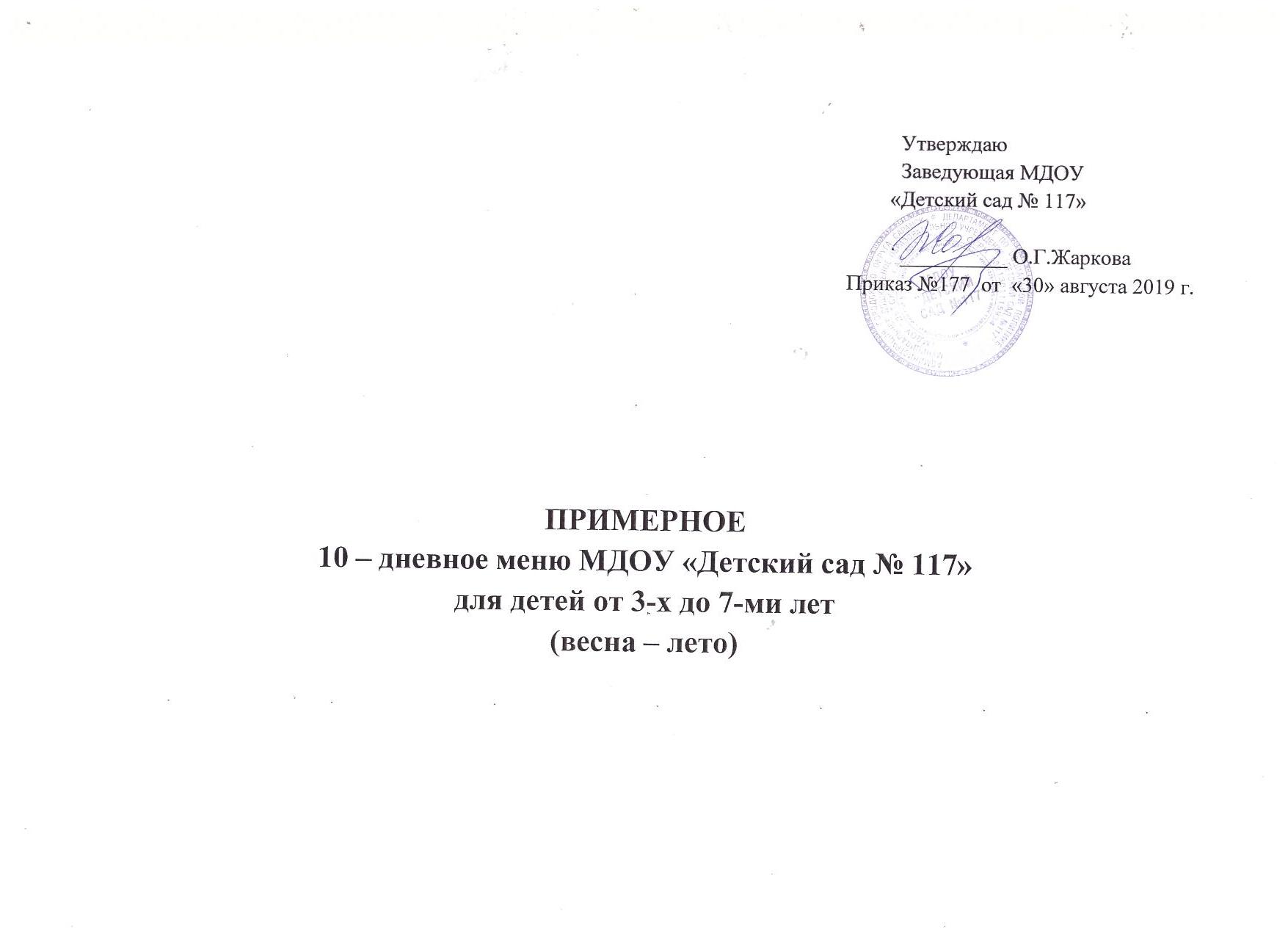  1 неделя (5 дней)                                             Примерное 10-дневное меню для детей от 3-х до 7-ми лет (весна-лето)2 неделя (5 дней)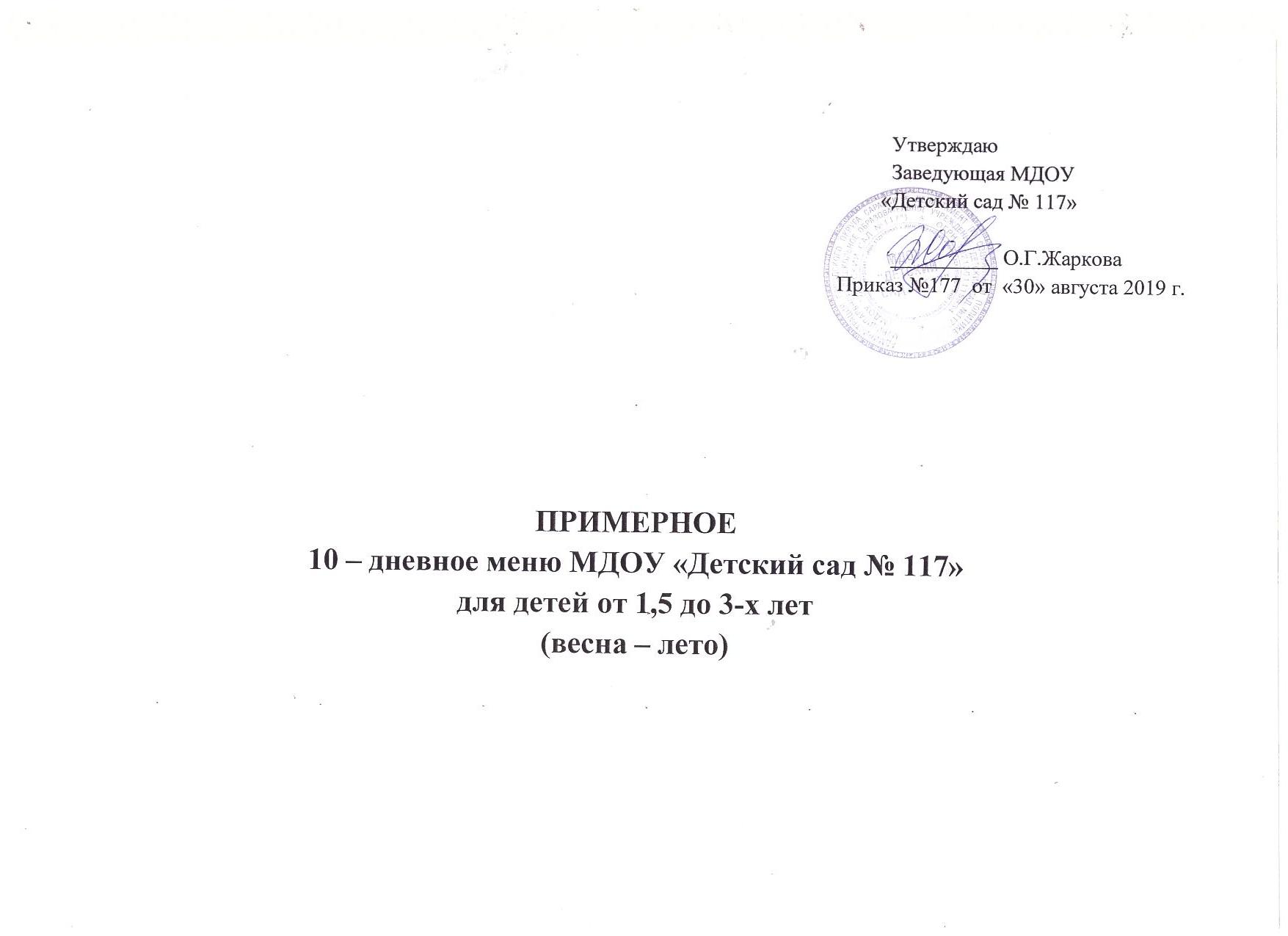 1 неделя (5 дней)                                                    Примерное 10-дневное меню для детей от 1,5 до 3-х лет (весна-лето)2 неделя (5 дней)понедельниквторниксредачетвергпятницазавтракзавтракзавтракзавтракзавтракМакаронник с сыромКаша пшенная вязкаяКаша «Янтарная»Каша овсяная «Геркулес» жидкаяКаша ячневая вязкаяБутерброд с масломБутерброд с маслом, сыромБутерброд с масломБутерброд с масломБутерброд с маслом, сыромЧай с сахаромКакао с молокомКофейный напиток с молокомКакао с молокомКофейный напиток с молокомII завтракII завтракII завтракII завтракII завтракСок фруктовыйфруктыСок фруктовыйфруктыНапиток витаминизированныйобедобедобедобедобедСалат овощной с редисом (овощи нового урожая)Салат из капусты, свежего огурца, с морковью (овощи нового урожая)Салат «Свеколка» (овощи нового урожая)Салат «Витаминный» (овощи нового урожая)Салат из свежих огурцов с зеленым горошком (овощи нового урожая)Суп гороховый с гренкамиБорщ на м/б со сметаной/Рассольник домашний на к/б со сметанойСуп рыбныйСуп картофельный с клецками на к/б со сметанойКапуста тушенаяКотлета рубленная из птицыЗапеканка картофельная с мясомКартофель тушеный с курицейКнели из говядиныПлов с курицейМакароны отварныеКомпот из сухофруктовХлеб ржанойХлеб ржанойХлеб ржанойХлеб ржанойХлеб ржанойКисельКомпот из сухофруктовкиселькисельполдникполдникполдникполдникполдникМолоко Кисломолочный напитокМолоко Кисломолочный напитокМолокоПирожок с начинкой (яблоко)вафлиВатрушка с повидломПеченьеШтоли с изюмомужинужинужинужинужинСалат из моркови с яблоками (овощи нового урожая)Запеканка из творога и риса с молочным соусомСалат из красной фасолиПудинг из творога со сладким соусомШницель рыбный рубленныйОладьи со сметанным соусомРыба под омлетомХлеб пшеничныйКартофель и овощи тушеные в соусеКофейный напитокХлеб пшеничныйХлеб пшеничныйЧай с сахаром Чай с сахаромХлеб пшеничныйЧай с сахаром Чай с сахаром Хлеб пшеничныйпонедельниквторниксредачетвергпятницазавтракзавтракзавтракзавтракзавтракКаша манная на сгущенном молокеКаша гречневая молочная вязкаяКаша  «Дружба»Суп молочный с крупойКаша рисовая молочная жидкаяБутерброд с масломБутерброд с маслом и сыромБутерброд с маслом Бутерброд с маслом Бутерброд с маслом и сыромЧай с сахаромКакао с молокомКофейный напиток с молокомКакао с молокомКофейный напитокII завтракII завтракII завтракII завтракII завтракСок фруктовыйфруктыФруктыфруктыСок фруктовыйобедобедобедобедобедСалат «Бурячок» (овощи нового урожая)Салат из свежих огурцов и помидоров (овощи нового урожая)Винегрет овощной (овощи нового урожая)Икра домашняяСалат из свежих помидор с болгарским перцем Щи по-уральски на к/б со сметанойСуп с фрикаделькамиСуп мясной с рубленным яйцом и гренкамиСуп картофельный с макаронными изделиями на к/бСуп овощной из красной фасоли на м/б со сметанойПечень по-строгановскиГолубцы ленивые с томатным соусомЗразы рубленные из птицыСуфле куриноеСосиски отварныеКартофельное пюреРагу овощноеОвощи, припущенные в сметанном соусеКаша гречневая рассыпчатаяХлеб ржанойХлеб ржанойХлеб ржанойКомпот из сухофруктовХлеб ржанойКисельКомпот из сухофруктовКомпот из сухофруктовХлеб ржанойКисельполдникполдникполдникполдникполдникМолоко Кисломолочный продуктМолоко молокоКисломолочный продуктПеченьеПирожок с сюрпризомЗефирБулочка дорожнаяпряникужинужинужинужинужинОмлет натуральный с сыромМорковь тертая (овощи нового урожая)Суфле рыбноеЛенивые вареники со сгущенным молокомБиточки картофельныеОвощное ассортиЛапшевник с творогом и с молочно-сметанным соусомПюре гороховоеХлеб пшеничныйРыба по-польскиХлеб пшеничныйХлеб пшеничныйХлеб пшеничныйЧай с сахаром Хлеб пшеничныйКофейный напиток с молокомЧай с сахаромЧай с сахаромЧай с сахаромпонедельниквторниксредачетвергпятницазавтракзавтракзавтракзавтракзавтракМакаронник с сыромКаша пшенная вязкаяКаша «Янтарная»Каша овсяная «Геркулес» жидкаяКаша ячневая вязкаяБутерброд с масломБутерброд с маслом, сыромБутерброд с масломБутерброд с масломБутерброд с маслом, сыромЧай с сахаромКакао с молокомКофейный напиток с молокомКакао с молокомКофейный напиток с молокомII завтракII завтракII завтракII завтракII завтракСок фруктовыйфруктыСок фруктовыйфруктыНапиток витаминизированныйобедобедобедобедобедСалат овощной с редисом (овощи нового урожая)Салат из капусты, свежего огурца, с морковью (овощи нового урожая)Салат «Свеколка» (овощи нового урожая)Салат «Витаминный» (овощи нового урожая)Салат из свежих огурцов с зеленым горошком (овощи нового урожая)Суп гороховый с гренкамиБорщ на м/б со сметаной/Рассольник домашний на к/б со сметанойСуп рыбныйСуп картофельный с клецками на к/б со сметанойКапуста тушенаяКотлета рубленная из птицыЗапеканка картофельная с мясомКартофель тушеный с курицейКнели из говядиныПлов с курицейМакароны отварныеКомпот из сухофруктовХлеб ржанойХлеб ржанойХлеб ржанойХлеб ржанойХлеб ржанойКисельКомпот из сухофруктовкиселькисельполдникполдникполдникполдникполдникМолоко Кисломолочный напитокМолоко Кисломолочный напитокМолокоПирожок с начинкой (яблоко)вафлиВатрушка с повидломПеченьеШтоли с изюмомужинужинужинужинужинСалат из моркови с яблоками (овощи нового урожая)Запеканка из творога и риса с молочным соусомСалат из красной фасолиПудинг из творога со сладким соусомШницель рыбный рубленныйОладьи со сметанным соусомРыба под омлетомХлеб пшеничныйКартофель и овощи тушеные в соусеКофейный напитокХлеб пшеничныйХлеб пшеничныйЧай с сахаром Чай с сахаромХлеб пшеничныйЧай с сахаром Чай с сахаром Хлеб пшеничныйпонедельниквторниксредачетвергпятницазавтракзавтракзавтракзавтракзавтракКаша манная на сгущенном молокеКаша гречневая молочная вязкаяКаша  «Дружба»Суп молочный с крупойКаша рисовая молочная жидкаяБутерброд с масломБутерброд с маслом и сыромБутерброд с маслом Бутерброд с маслом Бутерброд с маслом и сыромЧай с сахаромКакао с молокомКофейный напиток с молокомКакао с молокомКофейный напитокII завтракII завтракII завтракII завтракII завтракСок фруктовыйфруктыФруктыфруктыСок фруктовыйобедобедобедобедобедСалат «Бурячок» (овощи нового урожая)Салат из свежих огурцов и помидоров (овощи нового урожая)Винегрет овощной (овощи нового урожая)Икра домашняяСалат из свежих помидор с болгарским перцем Щи по-уральски на к/б со сметанойСуп с фрикаделькамиСуп мясной с рубленным яйцом и гренкамиСуп картофельный с макаронными изделиями на к/бСуп овощной из красной фасоли на м/б со сметанойПечень по-строгановскиГолубцы ленивые с томатным соусомЗразы рубленные из говядиныСуфле куриноеКотлеты рубленные из птицыКартофельное пюреРагу овощноеОвощи, припущенные в сметанном соусеКаша гречневая рассыпчатаяХлеб ржанойХлеб ржанойХлеб ржанойКомпот из сухофруктовХлеб ржанойКисельКомпот из сухофруктовКомпот из сухофруктовХлеб ржанойКисельполдникполдникполдникполдникполдникМолоко Кисломолочный продуктМолоко молокоКисломолочный продуктПеченьеПирожок с сюрпризомЗефирБулочка дорожнаяпряникужинужинужинужинужинОмлет натуральный с сыромМорковь тертая (овощи нового урожая)Суфле рыбноеЛенивые вареники со сгущенным молокомБиточки картофельныеОвощное ассортиЛапшевник с творогом и с молочно-сметанным соусомПюре гороховоеХлеб пшеничныйРыба по-польскиХлеб пшеничныйХлеб пшеничныйХлеб пшеничныйЧай с сахаром Хлеб пшеничныйКофейный напиток с молокомЧай с сахаромЧай с сахаромЧай с сахаром